Сайт Минской областной организации Белорусского профсоюза работников здравоохраненияhttp://minoblprofmed.byМЫ В СОЦИАЛЬНЫХ СЕТЯХ                Instagram                                                  Facebook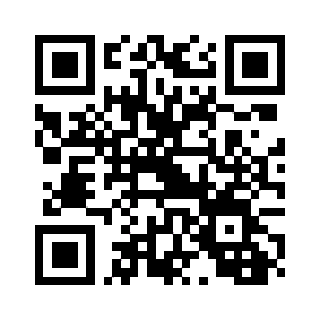 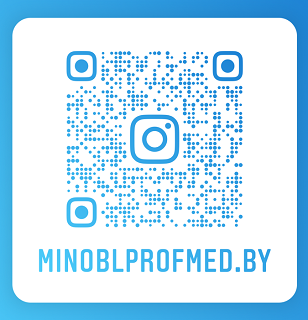                информационный Telegram-канал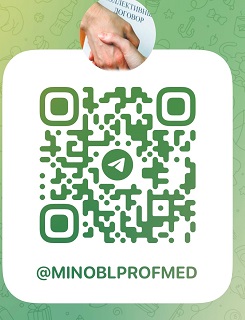 